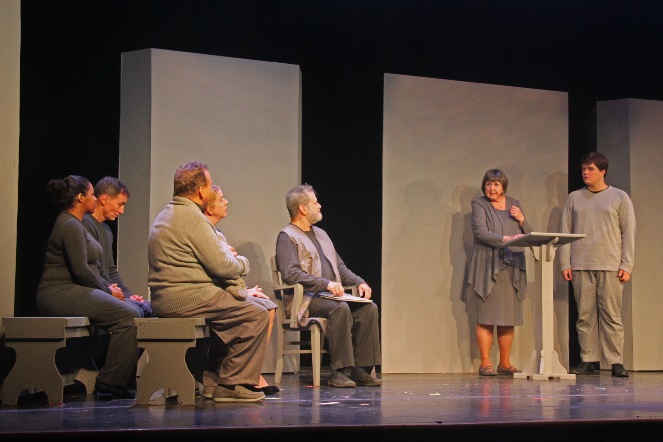 Directed by Jennifer Lyman
Produced by Leslie Teitel and Marg SoroosCast: Jim Pearson (Father), Debbie Gray (Mother), Katherine Watters (Lily), Brett Medley (Jonas), McKenzie Blair (Asher), Alex Beach (Fiona), Patricia Spencer-Smith (Larissa/Chief Elder), Paul Donahoe (Giver), Chanel Lancaster (Ensemble), Richard Isaacs (Ensemble), Emily Martineau (Ensemble), Angela Gray (Ensemble), Alex Harris (Ensemble)Directed by Jennifer Lyman
Produced by Leslie Teitel and Marg SoroosCast: Jim Pearson (Father), Debbie Gray (Mother), Katherine Watters (Lily), Brett Medley (Jonas), McKenzie Blair (Asher), Alex Beach (Fiona), Patricia Spencer-Smith (Larissa/Chief Elder), Paul Donahoe (Giver), Chanel Lancaster (Ensemble), Richard Isaacs (Ensemble), Emily Martineau (Ensemble), Angela Gray (Ensemble), Alex Harris (Ensemble)